Use the following example and screenshots to learn how to graph scatterplots and line of best fit.To make sure that everyone begins on the same page please reset the memory on your calculator.Example: Plot the data and calculate the line of best fit.Creating a ListEdit a list:  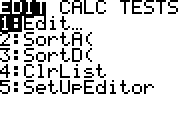 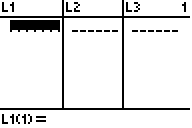 L1 : x-valuesL2: y-valuesType in each x-value and press enter after each value until all values have been entered.Arrow over to L2 and enter all the y-valuesPlotting a Scatterplot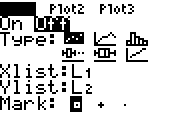 Move the cursor to highlight “On” and press , this turns Plot 1 on.The type defaults to scatterplot and the xlist and ylist defaults to L1 and L2.You do not need to make any other adjustments.You can also turn Plot 1 ON     ZoomStat This will automatically adjust the window to fit the data.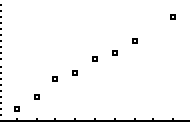 What kind of correlation is this data?Calculating Line of Best Fit   DiagnosticOn  You will see “Done”. This will allow us to see how strong the correlation is. Close to 1, strong positive correlation, close to -1, strong negative correlation.  CALC  LinReg (ax + b)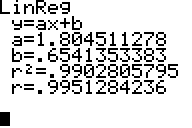 The equation of the line is approximately y = 1.8x + 0.65.The r2 value of 0.99 indicates a strong positive correlation.Putting the equation into Y=This will be a repeat of some of the steps from “Calculating Line of Best Fit”  CALC  LinReg (ax + b)  Y-VARS  The screen will look the same, but go to 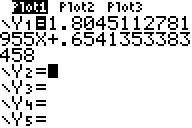 “Plot 1” being highlighted indicates that Plot 1 is on. The steps above put the equation into Y1 instead of rounded.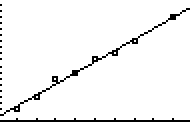 You can see your data plotted, as well as the line of best fit.Using the TABLE and TBLSETTABLE allows you to observe the y-values of the function you are working with without having to do all the calculations by hand.While in the table you can scroll up or down through the x-values. The table defaults to start at 0 and use increments of 1.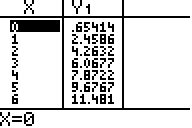 You have the ability to adjust the settings of your table through  For example, if you do not want to scroll to a certain number, you can set the window to start at a certain x-value.If I ask, using your line of best fit, what would the y-value be if the x-value is 15? You can substitute 15 for x and simplify, you can also use the table. You can scroll or you can change where the table starts.Go to   and adjust the TblStart = 15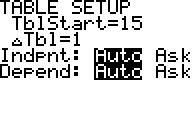 ΔTbl allows you to change how much the x-values changes by.Misc.Clearing listsOR   # of list you would like cleared, you may clear multiple lists using a comma.2nd+712XY24713374861112917510PositiveNegativeNo Correlation